Watching a movie trailer to understand specific information AUTHORS:  	Aline Boehs - alineboehs@gmail.comFelipe Frazão Gevieski - felipegevieski@gmail.comRosely Perez Xavier – t4tenglish@gmail.com.brWatch the official trailer of the movie “Akeelah and the bee” and answer in English the questions below. 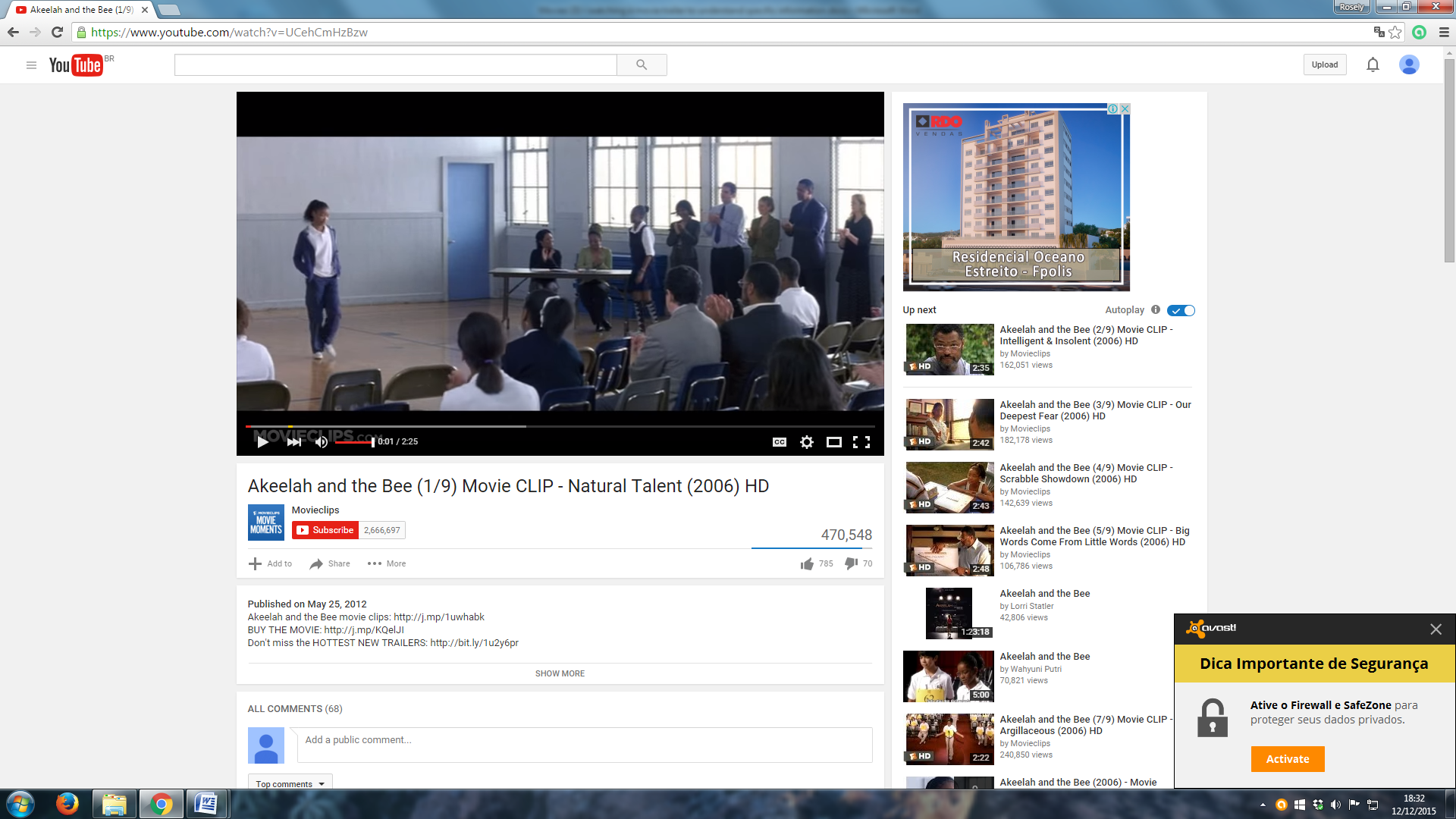 1. What movie genre is this?  ______________________________________________________2. Who is Akeelah? ____________________________________________________________________________________________________________________________________________3. How old is she? _______________________________________________________________4. What competition does she participate in?	(    ) Science talent competition.(    ) Mathematics olympiad competition.(    ) Spelling bee competition.5. Is it a regional or national competition? ____________________________________________6. Who is Dr. Joshua Larrybee? __________________________________________________________________________________________________________________________________7. What word does the girl say at the beginning of the trailer? 	(    ) prestige(    ) prestidigitation(    ) predisposition8. What does this word mean? (    ) magic    (    ) museum                                                  (    ) music9. The following message appears in the trailer. What does it mean? Use your own words to explain it in Portuguese.You can't believe in a dream .... Until you can believe in yourself. 